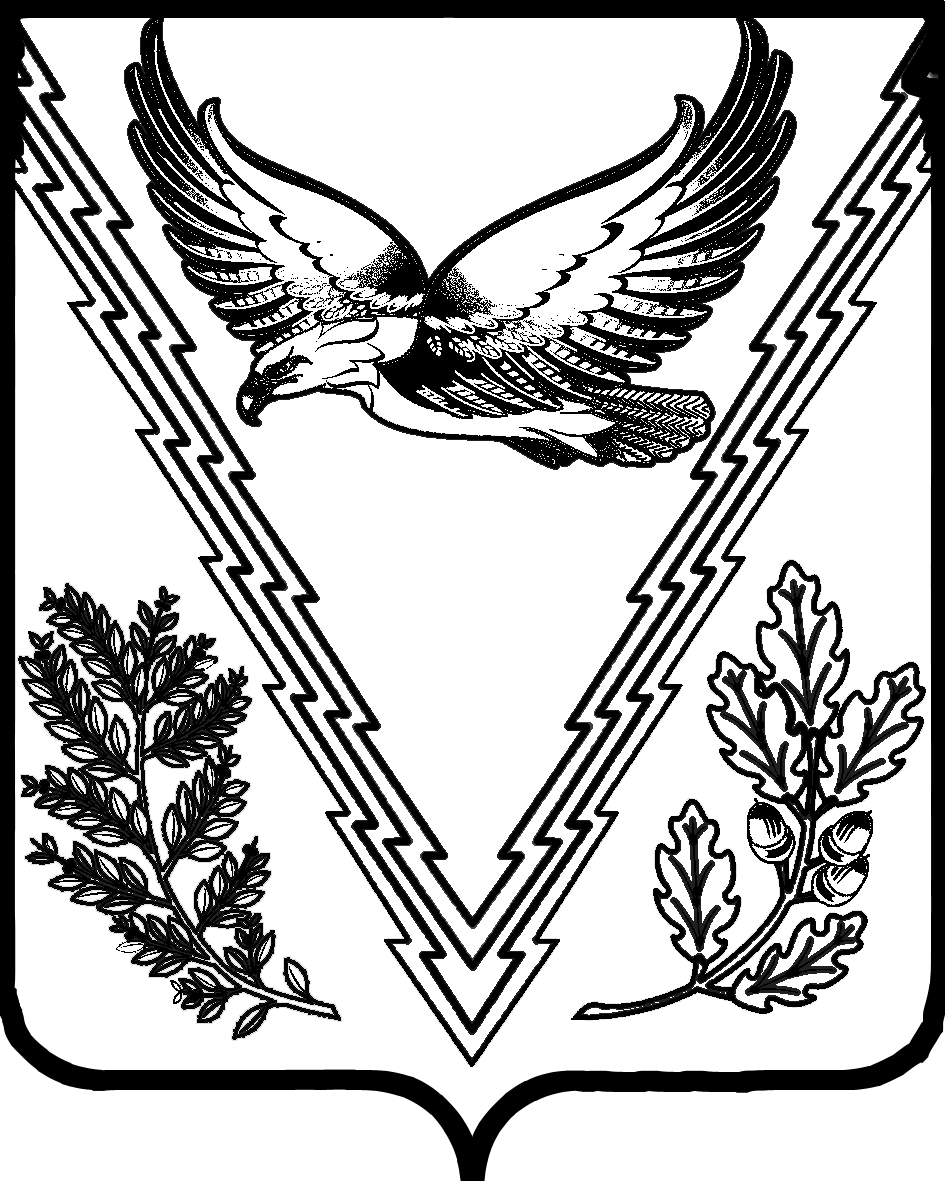 АДМИНИСТРАЦИЯ МЕЗМАЙСКОГО СЕЛЬСКОГО ПОСЕЛЕНИЯАПШЕРОНСКОГО РАЙОНАПОСТАНОВЛЕНИЕот 11.01.2022				             				№ 1п.МезмайОб утверждении перечней муниципальных услуг, предоставляемых администрацией Мезмайского сельского поселения Апшеронского района	В целях реализации Федеральных законов от 27 июля 2010 года  №210-ФЗ «Об организации предоставления государственных и муниципальных услуг», от 23 июня 2014 года №171-ФЗ «О внесении изменений в Земельный кодекс Российской Федерации и отдельные законодательные акты Российской Федерации», руководствуясь приказом департамента информатизации и связи Краснодарского края от 03 декабря 2015 года №194 «О внесении изменений в приказ управления информатизации и связи Краснодарского края от 05 ноября 2013 года №97 «Об утверждении рекомендуемого унифицированного реестра муниципальных услуг и функций в сфере контрольно-надзорной деятельности Краснодарского края», п о с т а н о в л я ю:1. Утвердить перечень муниципальных услуг, предоставляемых администрацией  Мезмайского сельского поселения Апшеронского района, в рамках которых осуществляется межведомственное информационное взаимодействие.2. Утвердить перечень муниципальных услуг и функций в сфере контрольно – надзорной деятельности администрации  Мезмайского сельского поселения Апшеронского района. 3. Постановление администрации  Мезмайского сельского поселения Апшеронского района от 11 января 2021 года  № 3 «Об утверждении перечней государственных и муниципальных услуг, предоставляемых администрацией Мезмайского сельского поселения Апшеронского района» признать утратившим силу.	4. Ведущему специалисту общего отдела администрации Мезмайского сельского поселения Апшеронского района (Коржова) разместить настоящее постановление на официальном сайте администрации Мезмайского сельского поселения Апшеронского района в информационно-телекоммуникационной сети «Интернет».5. Контроль за выполнением настоящего постановления оставляю за собой.6. Постановление вступает в силу со дня его подписания.Исполняющий обязанностиглавы Мезмайского сельского поселения Апшеронского района                                                А.С.Годяева-РасторгуеваПЕРЕЧЕНЬмуниципальных услуг и функций в сфере контрольно-надзорной деятельности Мезмайского сельского поселения  Апшеронского районаИсполняющий обязанностиглавы Мезмайского сельского поселения Апшеронского района                                                    А.С.Годяева-РасторгуеваПРИЛОЖЕНИЕ к постановлению администрации Мезмайского сельского поселения Апшеронского района от ______________ № ______№ п/пНаименование услуги12Раздел I. Муниципальные услугиРаздел I. Муниципальные услуги1.Предварительное согласование предоставления земельного участка2.Предоставление выписки из реестра муниципального имущества3.Выдача специального разрешения на движение по автомобильным дорогам местного значения транспортного средства, осуществляющего перевозки опасных, тяжеловесных и (или) крупногабаритных грузов4.Выдача разрешения на право организации розничного рынка5.Выдача разрешений на вступление в брак лицам, достигшим возраста 
шестнадцати лет6.Согласование переустройства и (или) перепланировки нежилого помещения в многоквартирном доме7.Принятие на учет граждан в качестве нуждающихся в жилых помещениях, предоставляемых по договорам социального найма8.Предоставление информации об очередности предоставления жилых помещений на условиях социального найма9.Предоставление копий правовых актов администрации муниципального образования10.Предоставление выписки из похозяйственной книги11.Согласование переустройства и (или) перепланировки жилого помещения12.Выдача порубочного билета на территории муниципального образования13.Выдача разрешения (ордера) на проведение земляных работ на территории общего пользования14.Присвоение, изменение и аннулирование адресов15.Согласование проекта информационной надписи и (или) обозначения на объекте культурного наследия местного значения, расположенного на территории муниципального образованияРаздел II. Функции в сфере контрольно-надзорной деятельностиРаздел II. Функции в сфере контрольно-надзорной деятельности1.Осуществление муниципального контроля в области благоустройства территории муниципального образования2.Осуществление муниципального контроля за сохранностью автомобильных дорог местного значения в границах населенных пунктов поселения